    Mathematics Faculty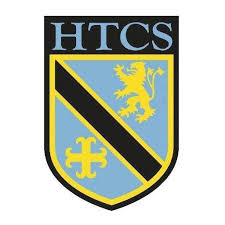 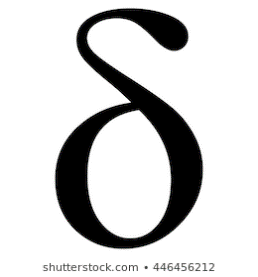 Year 7 Spring Term 2 – Delta Scheme Unit 8 Overview - Ratio and ProportionTopicKey IdeasProgressProgressProgressTopicKey IdeasRAGRatio and ProportionI can simplify ratios.Ratio and ProportionI can divide a quantity in a given ratio.Ratio and ProportionI can convert a fractional representation into its ratio equivalent and vice versa.Ratio and ProportionI can solve problems involving ratio and map scales/scale drawings.Ratio and ProportionI can solve problems involving proportion.Ratio and ProportionI can use compound units such as speed and density.LessonLearning FocusAssessmentKey Words1Simplifying ratios, including those with different units and writing in the form 1:n (CM clips 269 & 271c)Formative assessment strategies e.g. MWBs, whole class questioning, Diagnostic Questions, SLOP time with self-assessment, Live Marking etc.Assessment is also supported with our use of ILOs, set through Century Learning and Corbettmaths.Finally, units are assessed through skills checks and half termly assessments, as part of our Assessment Calendar in Mathematics.simplify, ratio, divide, factor, common, integer, unit2Dividing a quantity in a given ratio (CM clip 270)Formative assessment strategies e.g. MWBs, whole class questioning, Diagnostic Questions, SLOP time with self-assessment, Live Marking etc.Assessment is also supported with our use of ILOs, set through Century Learning and Corbettmaths.Finally, units are assessed through skills checks and half termly assessments, as part of our Assessment Calendar in Mathematics.ratio, divide, quantity, part, add, multiply3Converting fractional representations into their ratio equivalent and vice versa (CM clip 269a)Formative assessment strategies e.g. MWBs, whole class questioning, Diagnostic Questions, SLOP time with self-assessment, Live Marking etc.Assessment is also supported with our use of ILOs, set through Century Learning and Corbettmaths.Finally, units are assessed through skills checks and half termly assessments, as part of our Assessment Calendar in Mathematics.notation, ratio, fraction, equivalent, convert4Solving problems involving ratio and map scales/scale drawings (CM clip 283)Formative assessment strategies e.g. MWBs, whole class questioning, Diagnostic Questions, SLOP time with self-assessment, Live Marking etc.Assessment is also supported with our use of ILOs, set through Century Learning and Corbettmaths.Finally, units are assessed through skills checks and half termly assessments, as part of our Assessment Calendar in Mathematics.ratio, map, scale, size, unit5Calculating simple direct proportion using the unitary method. Solving problems, including best buy problems (CM clip 225a)Formative assessment strategies e.g. MWBs, whole class questioning, Diagnostic Questions, SLOP time with self-assessment, Live Marking etc.Assessment is also supported with our use of ILOs, set through Century Learning and Corbettmaths.Finally, units are assessed through skills checks and half termly assessments, as part of our Assessment Calendar in Mathematics.ratio, proportion, unitary, divide, multiply, value, compare6Using compound units such as speed and density (CM clips 299 & 384)Formative assessment strategies e.g. MWBs, whole class questioning, Diagnostic Questions, SLOP time with self-assessment, Live Marking etc.Assessment is also supported with our use of ILOs, set through Century Learning and Corbettmaths.Finally, units are assessed through skills checks and half termly assessments, as part of our Assessment Calendar in Mathematics.unit, compound, speed, distance, time, density, mass, volume